Klipp und Klar 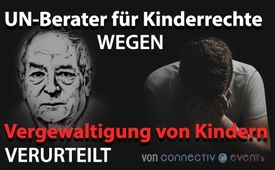 UN-Berater für Kinderrechte wegen Vergewaltigung von Kindern verurteilt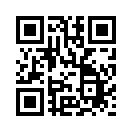 Wie die unabhängige Internetplattform connective events jetzt berichtete, wurde nach mehr als 50 Jahren der UN-Berater für Kinderrechte Peter Newell wegen Vergewaltigung und Missbrauchs von Kindern verurteilt. Doch damit ist er bei weitem nicht der Einzige, wie zahllose sexuelle Übergriffe durch UN-Mitarbeiter in der Vergangenheit zeigen…Was nützt es, wenn es Millionen Menschen gibt, die alle etwas Ähnliches wollen, aber nichts voneinander wissen oder nebeneinander her wirken?
Was nützt es, wenn jemand tolle Ideen hat, gerne vielen Menschen helfen würde – aber es nicht bekannt machen kann?
Was nützt es, wenn einer tolle Events organisiert und nicht weiß, wie er seine Zielgruppe effektiv und effizient erreichen kann?
 
Dafür gibt es jetzt eine neutrale und unabhängige Internetplattform, die sich „connectiv events“ nennt.

Hier sollen sich laut eigenen Angaben Menschen verbinden, „die anders denken und offen sind für neue Ideen und Ansätze, unabhängig von der religiösen Orientierung oder politischen Überzeugung“. Sie rufen auf, zusammen zu wirken, auszutauschen, zu ergänzen, gegenseitig zu fördern und goldene Brücken zu bauen.

 Aktuelle Informationen, Artikel und Interviews ihrer Autoren und anderer Medienmacher hält die Rubrik „News“ bereit.
Eine Sammelstelle für alle Veranstaltungen ist der „Event-Kalender“.
Soweit ein kurzer Abriss über die Internetplattform „connectiv events“. Im Folgenden hören Sie einige Auszüge aus einem Artikel, der am 2. März 2019 unter der Themenrubrik „Gesellschaft“ erschien:


 UN-Berater  für Kinderrechte wegen Vergewaltigung von Kindern verurteilt

Es ist kaum zu glauben und wird hier in Deutschland überhaupt nicht berichtet: Peter Newell, leitender Vertreter der Kinderrechtsorganisation der Vereinten Nationen und führender Aktivist für Kinderrechte bei UNICEF, wurde in fünf Fällen wegen Vergewaltigung und Missbrauch von Kindern verurteilt. Er wird für 6 Jahre und 8 Monate wegen Missbrauchs eines Jungen, der zu Beginn des andauernden Missbrauchs 12 Jahre alt war, in Haft bleiben. Die Straftaten wurden zwischen dem 30. Mai 1965 und dem 31. Mai 1968 an verschiedenen Orten in London und im Südosten des Landes begangen. Das heute 66jährige Opfer meldete den Missbrauch im März 2016 bei der Metropolitan Police. 50 Jahre lang blieben Peter Newells Schandtaten unbekannt und verborgen.
Newell wurde letzten Mai von Detectives interviewt und im Oktober angeklagt. Detective Constable Michael Lam-Hang von der Met Police sagte: „Newell hat eine Reihe grausamer Sexualdelikte begangen, die zu Recht zu einer langen Haftstrafe geführt haben.“  Das höchste Londoner Gericht „Blackfriars Crown“ fällte das Urteil bereits im Januar. Bekannt wurde es in Großbritannien aber erst in der letzten Woche. In Deutschland wird nicht darüber berichtet. […]
Schon 2017 kam ans Licht, dass in Haiti etwa 60 000 Kinder Vergewaltigungen durch UNO-Mitarbeiter zum Opfer fielen.
Die Internetseite „Legitim.ch“ berichtete: „Bereits 2017 bestätigte die Nachrichtenagentur Associated Press, dass Mitarbeiter der Vereinten Nationen in den letzten 12 Jahren rund 2000 Mal mit sexuellen Übergriffen an Minderjährigen in Verbindung gebracht wurden. Die „Leitmedien“ hielten den Ball flach, und die Regierungen griffen offensichtlich nicht durch.“ […]

Unfassbar: Führungskräfte und Mitarbeiter der UN, die weltweit im Namen des Kinderschutzes agieren, sind selbst Kindervergewaltiger. Selbst in Großbritannien wurde dazu nur spärlich berichtet. […] Offenbar fürchtet man, dass das Ansehen der globalistischen Organisationen schon angeschlagen genug ist und dass die Völker alles Vertrauen in alle einst hochangesehenen Institutionen verlieren. Sind vom Vatikan bis in die UNO alle diese hochnoblen Institutionen bis in die höchsten Etagen durchsetzt von Kinderschändern und anderen Verbrechern?“von dd.Quellen:https://connectiv.events/connectiv/
https://www.youtube.com/watch?v=tK_E4WEDv04&feature=youtu.be
https://www.bbc.com/news/uk-43075546
https://www.dailymail.co.uk/news/article-5399247/UNICEF-kids-rights-campaigner-jailed-rape-boy-13.htmlDas könnte Sie auch interessieren:#UNO - Hintergründe & Fakten zur UNO - www.kla.tv/UNO

#Kinderrechte - versus Elternentrechtung ... - www.kla.tv/Kinderrechte

#BlickUeberDenZaun - über den Zaun - www.kla.tv/BlickUeberDenZaunKla.TV – Die anderen Nachrichten ... frei – unabhängig – unzensiert ...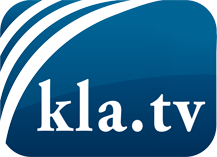 was die Medien nicht verschweigen sollten ...wenig Gehörtes vom Volk, für das Volk ...tägliche News ab 19:45 Uhr auf www.kla.tvDranbleiben lohnt sich!Kostenloses Abonnement mit wöchentlichen News per E-Mail erhalten Sie unter: www.kla.tv/aboSicherheitshinweis:Gegenstimmen werden leider immer weiter zensiert und unterdrückt. Solange wir nicht gemäß den Interessen und Ideologien der Systempresse berichten, müssen wir jederzeit damit rechnen, dass Vorwände gesucht werden, um Kla.TV zu sperren oder zu schaden.Vernetzen Sie sich darum heute noch internetunabhängig!
Klicken Sie hier: www.kla.tv/vernetzungLizenz:    Creative Commons-Lizenz mit Namensnennung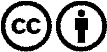 Verbreitung und Wiederaufbereitung ist mit Namensnennung erwünscht! Das Material darf jedoch nicht aus dem Kontext gerissen präsentiert werden. Mit öffentlichen Geldern (GEZ, Serafe, GIS, ...) finanzierte Institutionen ist die Verwendung ohne Rückfrage untersagt. Verstöße können strafrechtlich verfolgt werden.